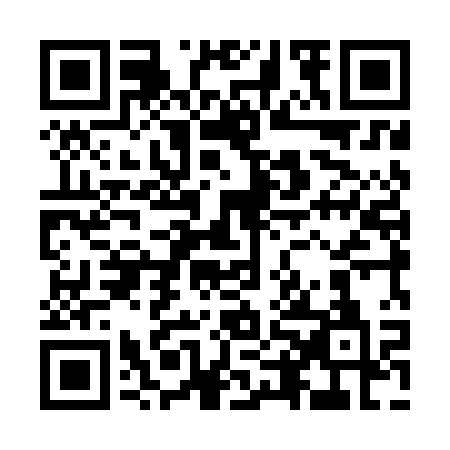 Prayer times for Kvartal Mala Kutlovitsa, BulgariaWed 1 May 2024 - Fri 31 May 2024High Latitude Method: Angle Based RulePrayer Calculation Method: Muslim World LeagueAsar Calculation Method: HanafiPrayer times provided by https://www.salahtimes.comDateDayFajrSunriseDhuhrAsrMaghribIsha1Wed4:276:201:246:238:2910:152Thu4:256:181:246:238:3010:163Fri4:236:171:246:248:3210:184Sat4:216:161:246:258:3310:205Sun4:196:141:246:258:3410:216Mon4:176:131:246:268:3510:237Tue4:156:121:246:278:3610:258Wed4:136:101:246:278:3710:279Thu4:126:091:246:288:3810:2810Fri4:106:081:236:298:4010:3011Sat4:086:071:236:298:4110:3212Sun4:066:061:236:308:4210:3413Mon4:046:051:236:318:4310:3514Tue4:026:041:236:318:4410:3715Wed4:006:021:236:328:4510:3916Thu3:596:011:236:328:4610:4117Fri3:576:001:246:338:4710:4218Sat3:555:591:246:348:4810:4419Sun3:545:591:246:348:4910:4620Mon3:525:581:246:358:5010:4721Tue3:505:571:246:358:5110:4922Wed3:495:561:246:368:5210:5123Thu3:475:551:246:378:5310:5224Fri3:465:541:246:378:5410:5425Sat3:445:541:246:388:5510:5526Sun3:435:531:246:388:5610:5727Mon3:415:521:246:398:5710:5828Tue3:405:511:246:398:5811:0029Wed3:395:511:256:408:5911:0130Thu3:385:501:256:408:5911:0331Fri3:365:501:256:419:0011:04